T.C.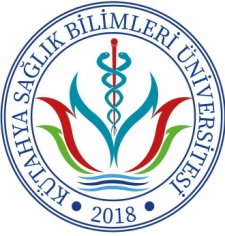 KÜTAHYA SAĞLIK BİLİMLERİ ÜNİVERSİTESİSAĞLIK BİLİMLERİ FAKÜLTESİ DEKANLIĞI………………………………………… Bölüm Başkanlığı’na	Bölümünüz ………………………… no’lu ………… sınıf öğrencisiyim. ……….. - ………… Eğitim-Öğretim Yılı …………… Yarıyılı ders kayıt tarihlerinde ders kaydımı ……………………………………………………nedeniyle tamamlayamadım. Mazeretli ders kaydı yapma isteğim uygun görülmesi halinde, aşağıdaki tabloda belirtilen derslere ders kaydımın onaylanması hususunda;.	Gereğinin yapılmasını arz ederim                                                                                            …… /…... / 20….                                                                                                                         Adı-Soyadı :Tel:								                              İmza:Ders Kaydına Eklenecek Dersler  Ders Kaydından Çıkarılacak Dersler                        					Danışman/İmza:  ……………………………Ders koduDers AdıAKTS Ders Öğretim ElemanıŞube  Ders koduDers AdıAKTS Ders Öğretim ElemanıŞube  